Pesterzsébet, 2018. január 1.Takaró Tamás, esperesJézus: „Imádkozzatok és bízzatok énbennem”- évnyitó -Lectio: János 16; 2-3, 23b-24, 33 Jézus mondja: „A gyülekezetekből kirekesztenek titeket; sőt jön idő, hogy aki öldököl titeket, mind azt hiszi, hogy isteni tiszteletet cselekszik. És ezeket azért cselekszik veletek, mert nem ismerték meg az Atyát, sem engem. (…)Bizony, bizony mondom néktek, hogy amit csak kérni fogtok az Atyától az én nevemben, megadja néktek. Mostanáig semmit sem kértetek az Atyától az én nevemben: kérjetek és megkapjátok, hogy a ti örömetek teljes legyen. (…)Azért beszéltem ezeket néktek, hogy békességetek legyen én bennem. E világon nyomorúságtok lészen; de bízzatok: én meggyőztem a világot.”Kedves Testvérek! Szeretettel köszöntelek bennőtöket testvérek, 2018 első napján, és egyúttal ez évi első istentiszteletünkön! János evangéliumának abból a részéből olvastam fel, ezt az évnyitó igét, amelyben az Úr Jézus Krisztus arról beszél a tanítványoknak, ami eljön reájuk, az eljövendő szenvedésekről. Pontosan arról, amikor mondja nekik majd: „Gyilkolni fognak titeket, és akik ezt teszik úgy fogják gondolni, hogy istentiszteletet végeznek.” Aztán magyarázatképpen hozzáteszi, hogy miért csinálják, milyen lélektől indíttatva csinálják. És ezt mondja: „Azért teszik ezt veletek, mert nem ismerték meg az Atyát, az egy, igaz, élő Istent, sem engem nem ismertek meg, a Krisztust.” Valahol megdöbbentő dolog, hogy kétezer esztendővel ezelőtt elmondta Jézus ezeket a prófétai szavakat, tudjuk jól a történelemből és az egyház történetéből, hogy nem sokkal azután, hogy Jézus ezeket kimondta, megindul az első nagy keresztyénüldözés, amikor gyilkolják az Isten gyermekeit, a Jézus Krisztus követőit, közel háromszáz esztendőn keresztül folyamatosan. A keresztyének üldözése és pusztítása, a keresztyének legyilkolása legmélyén mindig ugyanaz van, mondja magyarázatképpen maga Jézus. Ezért, ha meg akarjuk érteni jól a múltban miért történt ez, miért van így a jelenben, és miért lesz így az idők végéig, akkor értsük meg azt, hogy e mögött egy téves hit áll. Egyrészt az a téves hit, hogy akik megöl egy keresztyént, az azzal jót tesz, másrészt pedig az, hogy egy nagyon komoly Istenismeret hiány áll. „Azért teszik ezt,” - mondja Jézus – „mert nem ismerték meg az Istent, sem akit Ő elküldött, az Ő fiát, a Krisztus Jézust.” Nem kérdés, ez sajnos tényszerű igazság, hogy ma a keresztyénség a legüldözöttebb vallás vagy felekezet, vagy hit. Keresztyén emberből ölnek meg a vallásos emberek közül a legtöbbet ezen a világon. Teszik ezt nyilvánosan, néha úgy, hogy a világ televízió adóit odahívják, és a szemük láttára végzik ki a keresztyéneket, mint az állatokat. Elvágják a nyakukat, vagy levágják a fejüket. Ahogy Néró megkezdte annak idején, hogy szurokkal leöntötte őket, aztán meggyújtotta, egy oszlopra kötözve. És jót mulattak az emberek a keresztyének pusztulásán. Hihetetlen létszámban pusztítanak el keresztyén embert nem nyilvánosan is. Amikor legfeljebb egy rövid kis hírfoszlány jut el hozzánk ezekről. Kedves testvérek! Elgondolkozunk itt Európában, hogy vajon ilyenkor hol van a szolidaritás? Hol van a humanitás? Hol van a liberális demokrácia, amely egy szót nem szól a keresztyének legyilkolása ellen? Érdekes, ha egy bevándorlónak a sarkára lépnek, abból botrány van a világban. Az, hogy tízezer számra ölik a keresztyéneket, azért az úgynevezett keresztyén Európa vezetői, képviselői, akik java részét soha, senki nem választotta meg, egy szót sem szólnak. Ez nem fáj nekik. Mit mond Jézus? Ennek az az oka, hogy nem ismerték meg az Istent. Értitek? Vagyis Isten-telenek! Sem azt, akit elküldött az Atya, Jézust. Tehát Jézus-talanok. Hallgatás van és csend. Nem ébredt fel a hivatalosok szívében és ajkán a keresztyének védelme. Nem állnak melléjük. Hallgatásukkal támogatják ezt. Döbbenetesek Jézus szavai, kétezer esztendővel ezelőtt elhangzott szavai. De Jézus nem így van vele, mert Ő meg felkészíti az övéit erre, a keresztyéneket utáló, gyűlölő, ha lehet elpusztító életre, amely jön, amiben benne élünk, és egyre közelebb jön. Jön egyre közelebb ide. Mi nyitjuk ki rá az ajtót. Kik nyitják ki rá az ajtót? Azok, akik nem ismerték meg az Istent, és akit Ő elküldött, a fiát, a Krisztus Jézust. Ezeknek a kezében van papíron Európa sorsa, Isten-telen és Krisztus-talan emberek kezén. De Jézus felkészít bennünket erre és a mai istentiszteletünkön arról a két szóról szeretnék mondani valamit, amivel Jézus felkészíti a keresztyéneket az előttük lévő életidőkre. Azt mondja először: kérjetek, bátran kérjetek az Atyától az én nevemben. A másik: bízzatok. „Nyomorúságotok lesz ebben a világban, de én meggyőztem ezt a világot.” Erről a két dologról szeretném elmondani a megértett igét és a szívetekre helyezni. „Kérjetek az Atyától az én nevemben. Mert még nem kértetek.” – mondja Jézus – „hogy a ti örömötök teljes legyen. És bízzatok énbennem.” Kérni és bízni. Ez a két szó, amivel Isten igéje elindít bennünket ebben a gyülekezetben a 2018-as esztendőre: kérni és bízni. Egyenesen felhatalmaz bennünket az Úr Jézus, amikor azt mondja: „Kérjetek az Atyától az én nevemben.” Indul az új esztendő testvérek, ez az első üzenet. Nem örömteli? Nekem nagyon megörvendeztette a szívemet. Azt mondja Jézus: „Kérjetek!” Érdekes, amit hozzátesz, és majd eljutunk az igehirdetésben odáig, hogy kicsit komolyan gondolkozzunk el ezen. „Bármit kérjetek az én nevemben, mert még nem kértetek, és megadja az Atya, hogy a ti örömötök teljes legyen.” Testvérek kérni csak imádságban lehet. És itt Jézus tulajdonképpen azt mondja ki: imádkozzatok. Csendben gondold végig az életedet Isten előtt és imádkozz! Imádságban mondjam el, amit kérni szeretnék az Atyától. Imádságban mondjam el.Testvérek! Az ima Istennel köt össze. Ahol van ima Istenhez, ott létrejön minden imádság alkalmával egy titokzatos és mégis valóságos kapcsolat magával az Istennel. Imádkozzatok! Amikor Istennel összekapcsolódunk egy imádságban, akkor mindig az előtt nyílunk meg, hogy Isten ereje, áldása, életre vezérlő szava beáradjon valamiképpen a mindennapjainkba. Amikor a gazdag és a Lázár példázatában, amit az Úr Jézus elmondott, a gazdag halála után a pokolban felnyitja a szemét, akkor nem csodálkozott azon, hogy a pokolban volt. Hiszen a pokol az a hely, ahol Isten nincs. A gazdag itt a földön Isten nélkül élt, a halála után is Isten nélküli világban élt. Az Isten nélküli világ, az a pokol. Istennel az imádság köt össze. Az Isten nélküliség pedig mindig azt jelenti, hogy megjelenik a pokol. Amikor valaki természetesnek tartja, hogy az ő elgondolása szerint meggyilkolni valakit, az istentisztelet, az biztos jele annak, hogy ő Isten nélkül, a pokol gyermekeként, pokoli lélekkel él, gondolkozik. Az a drámája az Istent elhagyó, Istent a maga életéből kitessékelő Európának, hogy a pokol felé nyitja ki az embereket. Mert amikor felnyitja a szemét ez a gazdag a pokolban, akkor rá kell, hogy döbbenjen arra, hogy ott nincs Isten, nincs kihez könyörögni már. Mert imádkozik majd ő ott. Az Isten nélküliség, az Istennel össze nem kapcsolódó élet, a nem imádkozó élet, az termeli a poklot. Az Isten nélküli élet, az maga a halál. Imádkozzatok!  - mondja Jézus. Az imádság mindig túlemel önmagamon, az élet Istenéig. Túlemel minden imádság önmagamon. Azért nagy dolog, amire Jézus bíztatja az Őt hallgató tanítványait, hogy egy olyan világ jön, ahol kell, hogy túlemeljenek Isten csodálatos erői önmagadon, a saját határaidon, képességeiden, erődön, élethelyzeteden, betegségeden, nyomorúságodon. Az imádság az egyetlen lehetőség, hogy önmagamon túlnani erőkkel élhessem az életemet. Mert az imádáság túlemel magamon. Kedves testvérek! Amikor viszont elhagyjuk az imádságot, ima nélküli életet kezdünk élni, akkor mindig csúszunk a pokol felé. Vigyázat keresztyén testvéreim! A romlás a keresztyén életünkben mindig ugyanott kezdődik: abbahagyjuk az imádságot. Ebből jön majd, hogy abbahagyjuk az igeolvasást, abbahagyjuk a templomba járást. És elkezd minden menni a kiüresedés, a tartalom nélküli formák felé. Vigyázat! Ezért nagyon-nagyon fontos, amit Jézus 2018. első istentiszteletén az Ő tanítványainak üzen: Imádkozzatok! Újuljunk meg az imádságainkban. Újuljunk meg az imaéletünkben. Mert, ha nem, csúszunk lefelé. Amikor az Úr Jézus a Gecsemáné kertjében, ahol megáldoztatott, olyan imádságot mondott, hogy az izzadságcseppjei, mint vércseppek hullottak a földre. Akkor attól iszonyodott, amit látott abban a pohárban. Abban látta a világ bűneit, és látott egy még szörnyűségesebbet, amitől a leginkább tartott, és amit a leginkább el akart kerülni, az Isten nélküli állapotot. Sokszor vigasztalón beszél Jézus arról, hogy az emberek elhagytak, de Atyám, te velem vagy. És ott a Gecsemáné kertjében Jézus poklot jár. És nincs vele az Isten. Mert Isten a pokolba még a fiával sem megy. Jézusnak pedig le kellett mennie, mert magára vette a bűneinket, minden nyomorúságunkat. Az volt a kehelyben. Még a fiát is elhagyja az Isten. A pokol, a bűn, a kárhozat okán. Ott még nem vállal vele közösséget az Atya sem. „Én Istenem, én Istenem, miért hagytál el engem!” Drága testvérek! Bíztat bennünket az Úr Jézus, hogy emeljen túl önmagunkon, hogy imádkozzatok, és imádságban kérjetek. Nincs egyetlen egy imánkban sem erő. Nehogy azt higgye valaki, hogy ő erős imaéletű ember, és erősek az imái. Az Isten az erős. Az ima csak eszköz. De felcserélhetetlen eszköz az Istennel való együttlétben, felcserélhetetlen és elhagyhatatlan. Mert pokolivá lesz az élet, ahol abbahagyjuk az imádságot. Pokolivá lesz. Minden megromlik, minden tönkremegy, minden megy a kárhozat felé, a pusztulás felé, a bűn győzedelme felé. Imádkozzatok! Pál apostol mond valamit az ima kapcsán, amit sokan elfelejtünk, de jó most nekünk ezt is felidézni: „Intelek mindenekelőtt, tartassanak könyörgések imádságok, esedezések, hálaadások, minden emberért, királyokért, minden méltóságban lévőkért, hogy csendes és nyugodalmas életet éljünk.” Nem gondolunk rá, hogy Isten, amikor a világot kormányozza, figyelembe veszi az imádságainkat. Dühöngeni szoktunk mi politikusokra. De nem ezt mondja az ige, hanem azt, hogy imádkozzatok értük. Királyokért és minden hatalmasságokért. Imádkozzatok értük! Amikor kormányozza Isten ezt az egész világot, figyelembe veszi a világért mondott imádságainkat is. Így benne vagyunk az Isten által kormányzott világ életében. Felelősen. Az imádság szolgálat. Azért szolgálat, mert az imádság egy olyan kapu, amelyen az Isten belép a világba. Egy kapu, amelyen Isten bejön ebbe a világba. Ezért szolgálat amikor imádkozol bárkiért. Én hálás vagyok, amikor valaki nekem azt mondja: Szoktam imádkozni érted. Azt szoktam válaszolni: Nagyon rám fér. És nagyon hálás vagyok érte. Isten az imádságaink útján lép be a mi világunkba. Olyan, mint amikor kinyitsz egy kaput. Bajod van a férjeddel, a feleségeddel, gyerekeddel, családoddal, akarod, hogy Isten jöjjön? Nyisd ki a kaput! Mi ehelyett erővel és hatalommal akarunk élethelyzeteket megoldani. És úgysem fog menni! Senkit nem fogunk tudni megváltoztatni. De nincs is ránk bízva. De az igen, hogy imádkozz érte. „Imádkozzatok e világért, a hatalmasságokért, a királyokért.” Imádkozzunk a családtagjainkért, a társunkért, a gyerekünkért, a barátainkért. Imádkozzunk! Testvérek a keresztyén gyülekezet egyik nagy szolgálata az imádság. Szokjunk le arról, hogy veszekszünk és oktatjuk egymást. Tanuljunk meg imádkozni egymásért, mert abban megjelenik az Isten. Kinyílik a kapu Isten számára, hogy cselekedjen a másik életében. Segíts! Nyitogasd a kaput azzal, hogy imádkozol másokért is. Azt a különös dolgot mondja Jézus: „Amit csak kérni fogtok az én nevemben, megadja néktek az Isten.” Akkor kérhetek bármit Jézus nevében, ha elfogadtam azt, amit Ő tett az én nevemben. Értitek? Mit tett Jézus azén nevemben értem? Meghalt a Golgota keresztjén. Eltörölte a vétkeimet. Kérhetek bármit Jézus nevében az Atyától, ha elfogadtam azt, amit ő tett az én nevemben, amikor a helyemre állt. Sokan gondolják úgy, hogy fura dolog ez az Istentől, hogy bíztatja az embert, és nincs belőle semmi, mintha egy hamis illúzió után szaladnánk, de nem így van. „Kérhettek az én nevemben az Atyától bármit.” És ezt bárki megteheti. Aki elfogadta azt, amit Jézus tett, az én nevemben, énértem, az én nevem helyére állt, az én ítéletem helyére állt, az én büntetésem helyére állt, az én kárhozatom helyére állt. Ha elfogadom, amit Ő tett az én nevemben, akkor kérjetek az én nevemben az Atyától, amit csak akartok, és meglesz néktek. Kedves Testvérek! Ne restüljünk meg az imádságban. Sőt. Újuljunk meg az imaéletünkben. Imádkozzatok! A másodikról nagyon röviden fogok szólni. Az így szól: Bízzatok! „Imádkozzatok és bízzatok énbennem.” Nagyon fontos: ne magatokban, ne ebben, ne abban. „Bízzatok énbennem, én meggyőztem a világot.” -mondja Jézus. Nem ki, nem én, miközben óriási erővel akarunk meggyőzni embereket, hiába! Azt mondja Jézus: „Én meggyőztem ezt a világot, bízzatok énbennem.” Azt jelenti Jézus bíztatása, hogy legyek jó reménységgel mindig. Azt jelenti, hogy legyek bátor és jó kedvvel cselekedjek, bizalommal nézzek előre. Jézusnak ez a biztatása igazán azért fontos, mert előtte azt is megmondja, hogy: „E világon nyomorúságotok lesz. És mégis bízzatok énbennem.” Nyomorúságotok lesz, de bízzatok énbennem, annak ellenére, hogy nyomorúságotok lesz, éppen azért, mert nyomorúságotok lesz. Nincs nekünk ígéretünk problémamentes életre. Nincs ígéretünk arra, amit szeretnénk, hogy kritikus helyzetek nélküli életet élhessünk. Sőt, éppen ezekre nézve hangzik a biztatás: „Bízzatok énbennem, meggyőztem ezt a világot.” Miről? Arról, hogy az Isten szeret. „Meggyőztem ezt a világot.” Meggyőzte Jézus a világot a Gecsemáné kertjében, meggyőzte a Golgotán, az üres húsvéti sírral. Bármennyire is akarta nem tudta eltéríteni a sátán, nem tudja megakadályozni. Azért bízzatok, legyetek jó reménységgel, legyetek bátrak! És ha jön a nyomorúság. Nem tudjuk. Ami biztos, hogy a nyomorúságban is Isten marad az Istenem, és Jézus marad a megváltóm. De ma azzal indít bennünket, hogy: „Bizony mondom néktek, amit csak kérni fogtok az Atyától az én nevemben, megadja néktek, hogy a ti örömötök teljes legyen. És azért beszéltem ezeket néktek, hogy békességetek legyen énbennem. E világon nyomorúságotok lesz, de bízzatok, én meggyőztem ezt a világot.”2018 imádság és bizalom: Istenhez és Istenben. Imádkozzatok és bízzatok! És az ígérő és felhatalmazó Jézusban semmiképpen nem fogunk csalódni. Gyertek imádkozzunk és bízzunk! Ámen!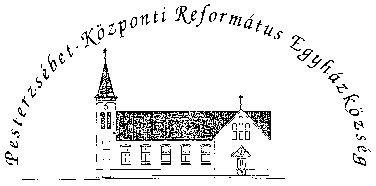 Pesterzsébet-Központi Református Egyházközség1204 Budapest, Ady E. u. 81.Tel/Fax: 283-0029www.pkre.hu   1893-2018